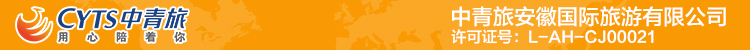 云上村庄木梨硔·梦里老家祖源·世遗西递或水墨宏村精品二日游行程单行程安排费用说明其他说明产品编号JSJQ20230201出发地合肥市目的地黄山市行程天数2去程交通汽车返程交通汽车参考航班无无无无无产品亮点纯玩无购物纯玩无购物纯玩无购物纯玩无购物纯玩无购物D1D1行程详情合肥-黄山早指定时间、地点上车,抵达后前往游览著名景片《菊豆》拍色地点【南屏】，以及后来《大转折》、《徽商》等影视片；南屏完好保存有明清古名居建筑近300幢，幢幢结构奇巧、营造别致、如冰凌阁、慎思堂、南薰别墅、倚南别墅、雕花厅、小洋楼、官厅等。高墙深巷，长短不一，拐弯抹角，纵横交错。有“中国古祠堂建筑博物馆”之称。后游览国家AAAAA级景区“中国画里乡村”【宏村】——是一座仿生学建筑牛形水系古村落，是影片《卧虎藏龙》外景拍摄地，2000年11月西递、宏村被联合国教科文组织列入世界文化遗产名录。参观村落中的承志堂、南湖风光、南湖书院、月沼春晓、牛肠水圳、双溪映碧、亭前大树、雷岗秋月、西溪雪霭、月沼风荷、东山松涛等景，领略人文内涵与自然景观相结合的精华！或前往游览国家AAAAA级景区“桃花源里人家”【西递古村】古代田园诗的许多名句在这里找到了现实的写照：“绿树村边和，青山郭外斜”，“人行明镜中，鸟度屏风里”，“山重水复疑无路，柳暗花明又一村”游历史悠久、古朴典雅、风光秀丽的“明清民居博物馆”西递，游胡文刺史坊，观跑马楼、敬爱堂、追慕堂等，欣赏明清民居古建，意会古人寓意深刻的绝妙诗联；住景区内晚可自由欣赏国内首个以徽派古村落为主体，以巷弄、溪流、湖泊为线路的大型“行进式”水幕演艺光影秀【西递夜景】强烈的视觉冲击、独特的文化品味，以及浓厚的古徽州商业氛围，还有不一般的山居美学，不一样的山居情怀和别有韵味的山居宁静。尤其值得一提的是《西递传奇》，它以浓厚的徽文化和民俗风情为创作题材，以西递千年历史、人文典故、文化故事为线索，通过“传颂”、“传承”、“传世”、“传奇”四部曲，层层递进，真实再现了西递悠久的历史文化，展现出夜幕下的西递与白天完全不一样的另一番美景，让游客流连忘返、叹为观止，最终收获一份闲暇时的宁静与释然。后返回酒店休息。用餐早餐：X     午餐：X     晚餐：X   住宿西递特色民宿或景区外精品民宿D2D2行程详情黄山-合肥早餐后前往马路的尽头梦里老家——【祖源村】（景交自理）偎依在海拔685米的插角尖山腰，村庄始建于宋代，生态绝佳，流泉飞瀑，粉墙黛瓦，徽风古韵，村内拥有水口、古桥、古民居、古树、思贤岭等历史文化景观，尤以千年红豆杉而闻名，有百余亩梯田景观。祖源古村呈笊篱状，古树名木和错落有致的花海，将顺势而建的粉墙黛瓦房屋环抱其中，与飞泉流瀑、青青石板，茫茫竹海，融为一体。，后车赴休宁有一个被誉为“黄山最美的高山村落”，藏在云端里，三面悬空，美如仙境一般，这里比宏村人少，比西递幽深，景色丝毫不逊于塔川，可是这里却慢慢在消失。后前往【木梨硔】（景交自理）（游览约2小时），木梨硔（hóng）位于黄山市休宁县溪口镇海拔近千米的苦竹尖山腰。是黄山市百佳摄影点之一，该村生态绝佳，地形独特，地处山脊，三面悬空，徽风浓郁，被誉为“黄山最美的高山村落”，近几年来，木梨硔逐渐出现在人们的视野，以云海景观为主，吸引了一大批摄影爱好者前来欣赏风景。后乘车返回温馨的家！用餐早餐：不占床不含早     午餐：X     晚餐：X   住宿温馨的家费用包含交通：含往返空调旅游大巴车（根据人数订车型，确保1人1座）；交通：含往返空调旅游大巴车（根据人数订车型，确保1人1座）；交通：含往返空调旅游大巴车（根据人数订车型，确保1人1座）；费用不包含自理景交木梨硔20+祖源20自理景交木梨硔20+祖源20自理景交木梨硔20+祖源20温馨提示此行程为特惠行程，所有优惠群体不再享受其他特殊优惠！行程内所包含项目均为打包不去不退！退改规则以旅游合同约定为准，如按约定比例扣除的必要的费用低于实际发生的费用，旅游者按照实际发生的费用支付。